Випускний вечір „Відлітає в замріяні далі безтурботне дитинство моє”(♫ 01Фанфари) (♫02 Звучить ніжна мелодія ведучі розпочинають говоритиВедуча 1:
Відлітає в замріяні далі безтурботне дитинство моє.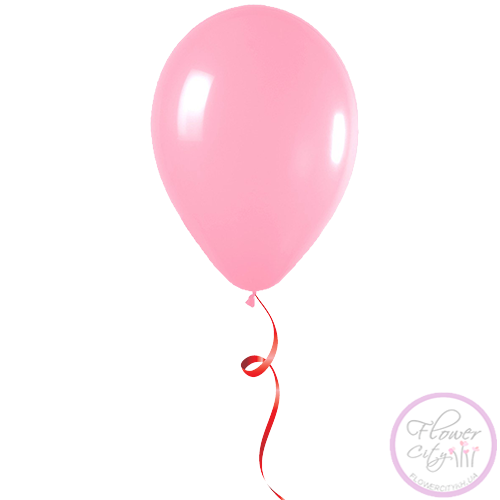 
Летять роки, немов пташина зграя,Пливуть роки потоком бурних рік,І мчать вони холодними вітрами,Біжать мільйонами стежинок і доріг.Ведуча 2:Як хочеться сказати: Зупинись!Постій хвилинку не спіши в дорогу!А ти біжиш, пливеш і мчиш кудись,Все далі від батьківського порогу.Ведуча 1: Добрий  вечір, шановні друзі!Ведуча 2:  Добрий вечір! Ведуча 1: Ось і настав цей довгожданий день. Сьогодні наша зала у сяйві квітів, святкового вбрання, добрих і щирих посмішок. Ми зібралися усією родиною на наше традиційне свято "Випускного балу".Ведуча 2:
Життя – вічний вокзал, де розлучаються, зустрічаються, плачуть і радіють. І сьогодні 25 червня 2021  року до вокзалу прощання з дитинством, шкільними роками зайдуть наші випускники. Ведуча 1: Дорослими вже стали наші учніЇх повноліття і тріумфу час наставТож просимо випускників востаннєЗайти у цей святковий рідний зал!
(♫03 Звучить мелодія. Вихід випускників. ) Ведуча 2:Право відкрити випускний вечір надається директору школи Бороховичу Петру Миколайовичу. 
(Директор школи оголошує свято відкритим).(♫04 Звучить Державний  Гімн України).Ведуча 1:   Право внести нагороди та свідоцтва про повну загальну середню освіту випускникам  2021 року  надається учням першого  класуТомі Володимиру та Самофал Арині (♫05  вносять свідоцтва «мелодія для винесення медалей фанфари» першокласники виносять свідоцтва і нагороди)Ведуча 2: Сьогодні ми вітаємо суворих і ласкавих , мудрих і чуйних, тих хто веде нас скрізь роки дитинства та юності, хто вкладає у кожного з нас знання, частку свого серця , хто дарує нам своє людське тепло, свою любов! Наших учителів!Ведуча 1: Ми вітаємо на нашому святі наших мам , тат , бабусь і дідусів, гостей свята.
Ведуча 2:   Сьогодні ми пишаємося тим, що до нашої школи завітали  шановні гості: ( перелік гостей)_________________________________________________________________________________________________________________________________________________________________________________________________________________________________________________________________________________________________________________________________________________________________________________________________________________________________________________________________________________________________________________________________________________________________________________________________________________________________________________________________________________________________________________________________________________________________Вітаємо всіх оплесками.Ведуча 1:  Хай звучить святкова музика і гучнішими будуть ваші аплодисменти, бо ми  вітаємо випускників 2021 року. Ведуча 2:Вони чекали на цей день з таким хвилюванням, вони мріяли про нього, вони не раз бачили його в своїх снах, вони готувались до нього наполегливіше, ніж до ЗНО.(♫ _______ Пісня дівчата 8-А клас ) На сцені трішки притушене світло 
вмикається ніжна мелодія  (♫♫ _______ Для свічки)
і говорить ведуча
Ведуча 1: Любі випускники!   У мене в руках свіча – символ родинного вогника школи, бо школа стала вам другою домівкою. Родинний  вогник  школи – вогник любові і добра  – буде супроводжувати вас усе життя, він буде освітлювати вам  життєву дорогу, він запалить ваші серця на гарні справи, цей вогник зігріє ваші  душі  у люті холоди та скрутні часи,  він пам’ять про  безхмарне, рожеве, щасливе дитинство. Не забувайте ніколи дорогу до рідного порогу, не забувайте про тих, хто дав вам життя –  ваших батьків – і про тих, хто давав вам знання і ділився своїм життєвим досвідом – про вчителів.Ведуча 2:
Цей вогник ви зараз передасте по черзі один одному, додавши до нього частинку свого тепла, жаринку свого серця. 
Загадуйте бажання, бо ваша енергія лине сьогодні до неба. 
 (під музику випускники передають свічу) Ведуча 1: У кожної людини, як стверджує легенда, є 2 береги. І від одного до іншого має неодмінно причалити кожний із нас. На цій дорозі різні зупинки: надії, єдності, любові… Але де б ви не були, до якої країни не підпливли , вам неодмінно світитиме далеким вогником, оповитим щедрими спогадами берег маленької дивної країни – Дитинства.
(♫ _____ Пісня Щасливе  дитинство Віталіна Величко)Ведуча 2:
Ми ще в цій казковій країні, а ви на порозі непростого дорослого життя.Ведуча 1: Обійміться з казкою востаннє,Прощатися з дитинством час настав.Дорослими зустрінете світання,Великий світ обійми розпростав.
Ведуча 2: Сьогодні ви залишите «Країну Дитинства», попереду незвідані далі, позаду батьківський поріг, протоптана стежка у шкільному подвір’ї, незрадлива мамина усмішка. Куди б не закинула вас доля з вами назавжди має залишатися той «солодкий» запах рідного краю, рідної школи, домівки.(♫ ______ Пісня «Дитинство не втрачай» Дербаль Марія)Ведуча 1: 
Очікуванням кожне серце б’ється,надії вогник ще в очах не згас.Директорові слово надається.Випускники, Петро Миколайович вітає вас. (виступ)Ведуча 2:Звичайно, приємно, коли тебе вітають рідні, друзі. Але завжди особливо радісно почути вітання нових людей, можливо, менш знайомих, але не менш добрих, щирих, привітних. Ведуча 1: До слова запрошуємо  сільського голову – Тищицького Олександра Вікторовича.Слово надається_______________________________________________________________________________________________________________________Зі словами привітання до випускників звертається______________________________________________________________________________________________________________________Ведуча 2: Вас вітає…________________________________________________________________ Ведуча 1: Свої поздоровлення вам надсилає… __________________________________________________________Ведуча 2:Випускників вітає…___________________________________________________________________________________________________________ Ведуча 1: До вас звертається…__________________________________________________________________ (Виступ гостей).Ведуча 2: 11 шкільних років, сповнених радощів, важливих відкриттів, хвилюючих подій. Як непомітно  вони пролетіли. Хто у цьому високому юнакові впізнає того спритного і кумедного хлопчика, який був ледь вище за свій портфель —і так поважно, хоч і озираючись на маму, йшов на перший у своєму житті урок?Ведуча 1: А хто у цій стрункій чарівній дівчині зараз упізнає ту маленьку дівчинку-крихітку з величезними бантами і збентеженими очима, яка колись клала свою долоню в руку своєї першої вчительки?!Ведуча 2: Це до неї ви бігали з своїми проблемами і негараздами. Це з неї ви цілі уроки не зводили очей. Це її ви любили так, як люблять найріднішу людину. Це її жвавий та ласкавий голос хочеться почути знову і знову.Ведуча 1: Для привітання слово надається першій вчительці Кондратенко Тетяні Володимирівні(виступ першої вчительки)
Ведуча 2: З лагідних рук першої вчительки, у 5-му класі, ви потрапили під міцне крило вже іншої вчительки. Вона взяла ваші серця, збагатила, освітила іскрами добра, вдихнула у них паростки мудрості.Ведуча 1: Скільки вона допомагала Вам, скільки рятувала, скільки хвилювалася за вас. Не дарма ви називаєте її «класною мамою».Ведуча 2:Тож прийміть вітальне слово від класного керівника Дерев’янко Інни Миколаївни.(виступ класного керівника)(♫ ______ Пісня «Дякую тобі рідна школо» Тонкіш К., Дербаль М.)Ведуча 1: Наша школа — велика дружна родина. І тому привітати випускників прийшли, ой прибігли  молодші школярі. Зустрічайте учнів 4-го класу .(♫ _______ Вмикається мелодія для виходу учнів 4-го класу діти виходять, хтось оббігає  на сцені випускників, хтось розглядає квітку, потім мелодія ставиться на паузу і вони говорять:)1. До вас, шановні випускники,                     (Солодовник Міра 4-А)Сказати хочем слово,Ми вже давно не малюки,Бо закінчили початкову школу.2. Ми хочемо вам щастя побажати                 (Коряк Поліна 4-А)        І неба чистого, як волошковий цвіт.Ніколи прикрощів не знати,Здоров’я міцного, аж до ста літ!3. Ми всі також випускники,                              (Даценко Саша 4-А)Хоч молодші віком,Вам на зміну ми прийшлиІ принесли квітку.4. У ній 11 пелюсток,                                           (Тимошенко Маша 4-Б)Стільки ж ви навчалисьЩоб про всі шкільні роки,Сьогодні вам згадалось.5. Що ж, відлітайте ключем журавлиним,           (Тимошенко Даша 4-Б)У вирій життя школа вас проводжає!Хай вам зірниця палає щаслива! Від щирого серця добра вам бажаємо!( Далі вмикається пісня та ж сама з моменту паузи (віддає квітку одинадцятикласниці) вибігають зі сцени)Ведуча 2: Хвилюючий сьогодні день не лише у наших випускників. Не менше хвилюються і їхні батьки. Так шалено б'ється серце, а то зовсім десь зникає його стукіт... І тато, і мама ще пам'ятають себе такими ж юними, свій випускний. А тут така несподіванка: красуня-донька на високих підборах або ж серйозний син, вищий за тата. Ще зовсім нещодавно тримали їх на руках, безпомічних немовлят. А сьогодні вони відлітають з батьківського гнізда….Нема нічого святішого за батьків, нема нічого важливішого за батьківське благословення.
(♫ _____ пісня у виконанні Дерев’янко Антоніни ….. та Проценко Лариси…..)
Ведуча 1: Слово для привітання надається мамі (татові)  випускниці (ка) ________________________________________________________________(Виступ батька) 
 Ведуча 2:У школі стало доброю традицією вручати подяки дирекції школи батькам діти яких мають найкращі результати у навчанні і нагороджені медаллю.
Ведуча 1: Для вручення подяки батькам запрошуємо директора школи Бороховича Петра  Миколайовича
(Директор вручає подяку батькам Радченко Катерини)____________________________________________________________________________________________________________________________________
Ведуча 2:
Так час летить від вечора до рання
В минуле вже немає вороття
Наш потяг мчить з республіки «навчання»
В республіку «дорослого життя»Ведуча 1:А щоб вам на шляху не червоніти
І мати для проїзду документ
Ми просимо вам свідоцтва  всім вручити -
Найголовніший проїзний квиток!Ведуча 2: Церемонію вручення свідоцтв про повну загальну середню освіту проводить директор школи Борохович Петро Миколайович та заступник директора з навчально-виховної роботи  Демочко Олександра Василівна(зачитується наказ)( ♫ _________ церемонія вручення свідоцтв) /Звучитиь ніжна музика під час вручення свідоцтв/Ведуча 1:Ну, от і свідоцтва нашим випускникам вручили, здається їм можна вирушати в дорогу.Ведуча 2:
Почекай, у них є ще час до світанку.  Вечір такий теплий, зоряний і музика…
Ведуча 1: Все ближче і ближче хвилюючий схід сонця, зоря дорослості.Ведуча 2: Зовсім скоро, ви – колишні одинадцятикласники – станете господарями життя...Ведуча 1:А ось господарями слова  ви станете прямо зараз.( Виступ випускників.)Випускник 1. (Чинченко І.)
- Ось нарешті у мене в руках свідоцтво. 
До нього дорога у цілих 11 років. І на цій дорозі поруч з нами були вчителі і, звичайно, наші батьки. 
Це їм ми завдячуємо своїм життям, 
успіхами і досягненнями.
Провчилися з нами і мами, і тата,
Разом переходячи з класу у клас.
Їм правила всі довелося згадати
І навіть уроки робити за нас.
Випускник 2 (Дерев’янко В.)На батьківські збори ходили матусі,
Хоч, правда, і тато був раз, може два.
А що було після – сказать не беруся,
Не можу дібрати культурні слова.
 Випускник 3 (Донченко Б.)Були в нас «проколи».Ну що ж тут робити?
Щоденнику, друже, ми винні – прости!
Не раз довелося тебе нам губити –
Ми вас шкодували, шановні батьки!
 Випускник 4 (Донченко С.)А якщо серйозно, то ми вам дуже вдячні ,наші дорогі мами і тата, за все те, що ми маємо і ще будемо мати, за кожен день, що був і  за кожен день, що  ще буде.Випускник 5.(Проценко А.) Дорогі вчителі! Нехай в оселях ваших завжди панує злагода і достаток. В серцях добро, в помислах мудрість. І нелегка педагогічна нива колоситься рясним урожаєм людської вдячності.Випускник 6 (Лещенко Є.) Рятує хай янгол спаситель всіх вас. Щасливі й здорові були щоб весь час.Хай мрія прекрасна веде вас в життяЩоб ладилось все і велось до путтяВипускник 7 (Чапча А.) Живе хай надія у ваших серцяхНатхнення і творчість дає без кінцяНе зникне хай віра в казки й чудесаХай будуть із вами любов і краса.Випускник 8 (Таран В.)Тепер вже останнє слово моє, Бо в мене бажання для вас головне. Щасливою хай буде вчительська доля, щоб добре всім вам працювалося в школі. Ведуча 2: А зараз, дорогі друзі,  ми хочемо продовжити чудову традицію, яку проводимо вже не перший рік – це вручення номінації: "Щасливе свідоцтво" і  пропонуємо його зараз розіграти. Почесне право обрати номер щасливого свідоцтва надається  ______________________________________________   (♫ ______ музика жереб)Ведуча 1:Власника  щасливого свідоцтва №  _____________ запрошуємо для отримання солодкого призу! ( ♫ _____ вручення солодкого призу)Ведуча 2:Традиції і звичаї народуУ них життя, характер і душа.Тож короваєм починається дорога,Коли дитя батьківський дім лиша.Ведуча 1: У нім – духмянім, сонячнім, рум’янім –Турбота батька й мамина сльоза.Це захист від знедолень і обманів,Щоб обминула вас життя гроза.Ведуча 2: Сьогодні від батьків прийміть це диво –Наш український пишний коровай.батько, й мати, батьківська родина,Своїх дітей зі святом привітай.
( ♫ _______На фоні мелодії виходять батьки  на сцену беруть  короваї стають до мікрофонів і говорять слова.)Батьки 1  Рідні діти. Снаги вам і сили у світі  Вам в дорогу спекли ми смачний коровай  Хай безхмарною буде життєва дорога  І хай юності вашої квітне розмай. Батьки 2 На щастя, на долю, на довгі роки хлібом, вирощеним на рідній землі, благословляємо вас. Запам’ятайте смак цього короваю, і хай завжди через роки кличе він вас до рідної домівки . (Батьки роздають коровай ♫♫♫________ звучить мелодія )Ведуча 1:11 років ви сиділи поручІ писали за рядком рядок,Поки дзвоник у ранкову поруНе сповістив: скінчився ваш урок!Ведуча 2:Червневий вечір, синь безкрая.Цей день вам довго не забуть.Сьогодні, друзі, вам вручилиСвідоцтво зрілостіУ добру путь!Ведуча 1: Нехай спаковані уже валізиІ потяга  вже чути звукЛунає вальс, з вокзалу  прощання Це чути вальс надії, це чути вальс розлук.Ведуча 2:Любі випускники! Запам'ятайте цю радісну мить прощання зі школою, яка вас виростила, випестила і відпускає у далеку, незвідану путь. Вдалого вам злету до вершин ваших мрій! Ведуча 1: Швидко добігають кінця останні хвилини нашого прощального вечора, настане світанок, і наші випускники розлетяться по світах шукати своєї долі.Ведуча 2: Запам'ятайте їх ось такими - юними, красивими, із сяючими очима і палаючими серцями. Ведуча 1: Золотяться юні мрії,Ритм вистукують рокиІ звучить вже вальс надіїВальс для вас, випускники!Ведуча 2:Уже обрій вечірній погасІ повітря п’янить матіолою.випускники танцюють вальсІ сумують за рідною школою.(♫♫♫♫♫ _______ Вальс випускників)
Ведуча 1:Дорогі друзі! Ще не раз лунатимуть сміх і спів, нові діти сідатимуть за парти і щороку школа прощатиметься зі своїми випускниками. А ви, дорогі випускники, запам'ятайте себе такими: молодими, гарними, романтичними, з іскорками довіри до життя, надії на сповнення всіх мрій і сподівань.  
♫♫♫______ Пісня Даценко Ані «Я Бажаю Вам усім»Ведуча 2: Ще будуть сьогодні танці, сміх, радість, погляд крадькома, передчуття чогось незвичайного. А урочиста частина нашого випускного вечора добігає кінця.Директор. На цьому урочисту частину святкового вечору оголошуємо закритою.(♫ ______звучить Державний Гімн України»Ведуча 1: Коли людина вируша в дорогу,І настає прощання мить,     Недарма на порозі кажуть:«Хай Бог тебе благословить». Ведуча 2:Гучними аплодисментами проведемо наших випускників у доросле життя.
Нехай щастить!

 ♫♫♫______ Звучить мелодія
випускники беруть до рук  шаріки виходять на подвіря , на порозі їх чекають батьки з рушниками «арка» таким чином, щоб між ними можна було пройти, і далі вже випускають шари в небо.